ՀԱՅԱՍՏԱՆԻ ՀԱՆՐԱՊԵՏՈՒԹՅԱՆ ՀԱՇՎԵՔՆՆԻՉ ՊԱԼԱՏ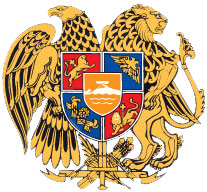 ԸՆԹԱՑԻԿ ԵԶՐԱԿԱՑՈՒԹՅՈՒՆՍԵՅՍՄԻԿ ՊԱՇՏՊԱՆՈՒԹՅԱՆ ԳՈՐԾԸՆԹԱՑԻ ԿԱՏԱՐՈՂԱԿԱՆԻ ՀԱՇՎԵՔՆՆՈՒԹՅԱՆ ԱՐԴՅՈՒՆՔՆԵՐԻ ՎԵՐԱԲԵՐՅԱԼ2024ԲՈՎԱՆԴԱԿՈՒԹՅՈՒՆՀԱՊԱՎՈՒՄՆԵՐԻ ՑԱՆԿՍՊՏԾ- Սեյսմիկ պաշտպանության տարածքային ծառայությունՊՈԱԿ - Պետական ոչ առևտրային կազմակերպությունԱԻՆ - Արտակարգ իրավիճակների նախարարությունՆԳՆ - Ներքին գործերի նախարարությունՏևԿՆ - Տրանսպորտի և կապի նախարարություն ՀՓՋ - Հրշեջ փրկարարական ջոկատՆՈՒՀ - Նախադպրոցական ուսումնական հաստատությունԱՄՆ - Ամերիկայի Միացյալ ՆահանգներՀՀ – Հայաստանի ՀանրապետությունՀՊ – Հաշվեքննիչ պալատ ԱՄՓՈՓԱԳԻՐ	ՀՀ կառավարության 2021-2026թթ. գործունեության ծրագրով անվտանգության և արտաքին քաղաքականության բնագավառում առանցքային է աղետներին դիմակայունության բարձրացման նշանակությունը: Հաշվի առնելով ՀՀ-ի ակտիվ սեյսմիկ գոտում գտնվելու փաստը՝ այդ համատեքստում կարևորվում են սեյսմիկ պաշտպանության, հետևաբար և սեյսմիկ ռիսկի նվազեցման հիմնահարցերը։ Սույն հիմնահարցերի առնչությամբ ձեռնարկվել են մի շարք միջոցառումներ, այդ թվում՝ «Սեյսմիկ պաշտպանության տարածքային ծառայություն» ՊՈԱԿ-ի հիմնադրում (1991թ.), Երևանի տարածքում սեյսմիկ ռիսկի նվազեցման համալիր ծրագրի հաստատում (ՀՀ կառավարության 1999 թվականի հունիսի 7-ի թիվ 392 որոշում), ՀՀ տարածքում սեյսմիկ ռիսկի նվազեցման համալիր ծրագրի հաստատում (ՀՀ կառավարության 1999 թվականի հունիսի 10-ի թիվ 429 որոշում):	Այնուհանդերձ, Հաշվեքննիչ պալատի կողմից իրականացված հաշվեքննության արդյունքները վկայում են, որ սեյսմիկ պաշտպանության գործընթացում առկա են բացեր կապված, մասնավորապես, համապարփակ ռազմավարական մոտեցմամբ սեյսմիկ ռիսկի նվազեցման իրականացման, բազմաբնակարան բնակելի շենքերը գործող սեյսմիկ նորմերի պահանջներին համապատասխանեցման, սեյսմիկ խոցելիության գնահատման վերաբերյալ տվյալների միասնական շտեմարանի բացակայության հետ:	Արձանագրված խնդիրների լուծման համար Հաշվեքննիչ պալատը Ներքին գործերի նախարարությանը ներկայացրել է առաջարկություններ՝ նպատակ ունենալով նպաստել տվյալ բնագավառում պետության ներուժի լիարժեք իրացմանը:ԿԱՏԱՐՈՂԱԿԱՆԻ ՀԱՇՎԵՔՆՆՈՒԹՅԱՆ ՀԱՇՎԵՏՎՈՒԹՅՈՒՆՀՀ Նախագահի 2010 թվականի օգոստոսի 28-ի թիվ ՆԿ-140-Ն կարգադրությամբ հաստատված «Հայաստանի Հանրապետության սեյսմիկ անվտանգության համակարգի զարգացման հայեցակարգի» համաձայն՝ Հայաստանի ողջ տարածքը գտնվում է սեյսմիկ ակտիվ գոտում, ընդ որում, միայն 20-րդ դարում Հայաստանում տեղի են ունեցել 8-10 բալ ուժգնությամբ չորս երկրաշարժ, որից վերջինի՝ Սպիտակի 1988թ. ավերիչ երկրաշարժի հետևանքով զոհվել է ավելի քան 25 հազար մարդ, 15 հազարը՝ դարձել հաշմանդամ, 500 հազարը՝ մնացել անօթևան, իսկ պատճառված վնասը կազմել է մոտ 12 միլիարդ ԱՄՆ դոլար: Ներկայումս, Հայաստանում շենքերն ու շինությունները հիմնականում կառուցված են 7-8 բալ հաշվարկային սեյսմակայունությամբ, որն ավելի ցածր է, քան առկա սեյսմիկ վտանգի մակարդակը:Առանձնապես բարձր ռիսկի գոտում է գտնվում Երևանի տարածքի 15%-ը կամ բնակչության 26%-ը։ Ըստ այդմ՝ Երևանի տարածքում սեյսմիկ ռիսկի նվազեցումն ազգային անվտանգության հիմնախնդիր է։ Էական կարևորություն ունի նաև կրիտիկական ֆիզիկական ենթակառուցվածքների սեյսմադիմացկունությունը։  	Հաշվեքննիչ պալատի 2022 թվականի դեկտեմբերի 22-ի թիվ 251-Ա որոշմամբ իրականացվել է ՀՀ սեյսմիկ պաշտպանության գործընթացի կատարողականի հաշվեքննություն՝ նպատակ ունենալով պարզել սեյսմիկ պաշտպանության գործընթացի արդյունավետությունը ՀՀ տարածքում սեյսմիկ ռիսկի նվազեցման՝ մասնավորապես բնակչության անվտանգության մակարդակում:	Հաշվեքննության արդյունքում արձանագրվել են՝ՀՀ տարածքում սեյսմիկ ռիսկի նվազեցումը համապարփակ ռազմավարական մոտեցմամբ իրականացման մասով. 2022 թվականի դրությամբ առկա չէ սեյսմիկ ռիսկի նվազեցման ռազմավարություն:Մշակված չէ սեյսմիկ ռիսկի նվազեցման միջոցառումների կատարման ծրագիր:ՀՀ տարածքում սեյսմիկ ռիսկի նվազեցմանն ուղղված միջոցառումների իրականացման արդյունավետության մասով.Չի ընդունվել 2012 թվականին մշակված և ՀՀ կառավարության աշխատակազմ ներկայացված «Երևան քաղաքի երկրաշարժի վաղ ազդարարման համակարգի ստեղծում» ծրագիրը հաստատելու մասին» նախագիծը:  Չի իրականացվել նաև ՀՀ տարածքում ուժեղ երկրաշարժի վաղ ահազանգման համակարգի նախագծի մշակումը: Չի իրականացվել ՀՀ կառավարության 2011 թվականի հունիսի 10-ի թիվ 835-Ն որոշմամբ հաստատված «Սեյսմիկ պաշտպանության ազգային ծառայության դիտացանցի արդիականացում» ծրագիրը: Չի մշակվել վաղ ահազանգման համակարգի համար ծրագրերի փաթեթը: Չի սահմանվել ՀՀ կառավարության կողմից «Շենքերի և շինությունների սեյսմակայունության և տեխնիկական վիճակի պարտադիր գույքագրման» կարգը:Սեյսմիկ պաշտպանության բնագավառում հատուկ, կարևոր և ընդհանուր նշանակության օբյեկտների սեյսմիկ խոցելիության աստիճանի գնահատումների իրականացման և ակնկալվող արդյունքները ծրագրային բյուջետավորման շրջանակներում հստակ սահմանված լինելու մասով. Չի իրականացվել Երևանի տարածքում սեյսմիկ պաշտպանության տեսակետից հատուկ և կարևոր նշանակության օբյեկտների սեյսմիկ խոցելիության գնահատման ծրագիրը:	Առկա չէ համայնքների համար սեյսմիկ պաշտպանության տեսակետից հատուկ և կարևոր նշանակության օբյեկտների սեյսմիկ խոցելիության գնահատման ծրագիր:Առկա չէ սեյսմիկ խոցելիության գնահատման վերաբերյալ տվյալների միասնական շտեմարան։	Լիազոր մարմնի կողմից ՀՀ մարզպետարաններին և համայնքապետարաններին չեն ներկայացվել հաշվետու ժամանակահատվածում շենքերի և շինությունների սեյսմիկ խոցելիության նվազեցման առաջարկություններ, չկա նաև առաջարկությունների ներկայացման ժամանակացույց:Լիազոր մարմնի կողմից ՀՀ կառավարություն չեն ներկայացվել 2021-2022թթ. սեյսմիկ պաշտպանության բնագավառի հատուկ և կարևոր նշանակության շենքերի և շինությունների սեյսմիկ խոցելիության նվազեցման առաջարկություններ:	Սեյսմիկ պաշտպանության բնագավառի հատուկ և կարևոր նշանակության օբյեկտների ավարտական ակտերի համաձայնեցումը Լիազոր մարմնի մասնակցությամբ չի կատարվել: Սեյսմիկ պաշտպանության բնագավառի լիազոր մարմնի գործառույթների շրջանակում սեյսմիկ ռիսկի նվազեցման ազդեցությունը բնակչության ուսուցման և իրազեկության բարձրացման, արտակարգ իրավիճակներում բնակչության պաշտպանության մոնիթորինգի իրականացման մասով.Չի հաստատվել ՀՀ սեյսմիկ անվտանգության համակարգի զարգացման հայեցակարգով նախատեսված սեյսմիկ ռիսկի նվազեցման 2017-2021 թվականների միջոցառումների ծրագիրը:2023 թվականի դեկտեմբերի 10-ի դրությամբ չի հաստատվել «Սեյսմիկ պաշտպանության բնագավառում Հայաստանի Հանրապետության բնակչության ուսուցման կարգը հաստատելու մասին» ՀՀ կառավարության որոշման նախագիծը: Առկա չէ արտակարգ իրավիճակներում բնակչության պաշտպանության, մասնավորապես՝ սեյսմիկ ոլորտում մոնիթորինգի իրականացման կարգ։ Չի հաստատվել «Սեյսմիկ պաշտպանության բնագավառում պետական ծրագրերի իրականացման համակարգման և վերահսկման կարգը սահմանելու մասին» որոշման նախագիծը: Լիազոր մարմնի կողմից չեն մշակվել որպես առանձին կարճաժամկետ, միջնաժամկետ և երկարաժամկետ ծրագրեր:Լիազոր մարմնի կողմից ՀՀ կառավարություն չի ներկայացվել Ծրագրի իրականացման արդյունքների մասին տեղեկատվություն և այն չի ընդգրկվել լիազորված մարմնի ղեկավարի` ՀՀ Ազգային ժողովի նիստի ամենամյա հաղորդման մեջ:  2021-2022թթ. ընթացքում «ՍՊՏԾ» ՊՈԱԿ-ում  ներքին աուդիտ չի իրականացվել։Հաշվեքննության արդյունքների հիման վրա Հաշվեքննիչ պալատը եզրակացնում է, որ սեյսմիկ պաշտպանության գործընթացում, հաշվեքննությունն ընդգրկող ժամանակահատվածում, չի ապահովվել նպատակային արդյունավետությունը:Մանրամասները ներկայացված են Կատարողականի հաշվեքննության արդյունքներ բաժնում:Կարեն ԱռուստամյանՀաշվեքննիչ պալատի անդամ29 փետրվարի, 2024 թվականՀաշվեքննիչ պալատԲաղրամյան 19, ք. ԵրևանՀայաստանի ՀանրապետությունԿԱՏԱՐՈՂԱԿԱՆԻ ՀԱՇՎԵՔՆՆՈՒԹՅԱՆ ՆԿԱՐԱԳՐՈՒԹՅՈՒՆ	Հաշվեքննության նպատակը 	Հաշվեքննության նպատակն է՝ պարզել սեյսմիկ պաշտպանության գործընթացի արդյունավետությունը Հայաստանի Հանրապետության տարածքում սեյսմիկ ռիսկի նվազեցման՝ մասնավորապես բնակչության անվտանգության մակարդակում, և վերջինիս վերաբերյալ հանրությանն ու Ազգային ժողովին ներկայացնել ժամանակին, մասնագիտական և անկողմնակալ տեղեկատվություն:	Հաշվեքննության հարցերըՀաշվեքննության հարց – 1. ՀՀ տարածքում սեյսմիկ ռիսկի նվազեցումն իրականացվե՞լ է արդյոք համապարփակ ռազմավարական մոտեցմամբ:  Հաշվեքննության հարց – 2. Արդյունավե՞տ են արդյոք իրականացվել ՀՀ տարածքում սեյսմիկ ռիսկի նվազեցմանն ուղղված միջոցառումները:Հաշվեքննության հարց – 3. Իրականացվե՞լ են արդյոք սեյսմիկ պաշտպանության բնագավառում հատուկ, կարևոր և ընդհանուր նշանակության օբյեկտների սեյսմիկ խոցելիության աստիճանի գնահատումներ և ակնկալվող արդյունքները ծրագրային բյուջետավորման շրջանակներում հստակ սահմանվա՞ծ են: Հաշվեքննության հարց – 4. Սեյսմիկ պաշտպանության բնագավառի լիազոր մարմինն իր գործառույթների շրջանակում ի՞նչ չափով է ազդել սեյսմիկ ռիսկի նվազեցմանը՝ մասնավորապես, բնակչության ուսուցման և իրազեկության բարձրացմանը, արտակարգ իրավիճակներում բնակչության պաշտպանության մոնիթորինգի իրականացմանը:Հաշվեքննության սահմանափակումները	Հաշվեքննության ընթացքում էական սահմանափակումներ չեն արձանագրվել:ԿԱՏԱՐՈՂԱԿԱՆԻ ՀԱՇՎԵՔՆՆՈՒԹՅԱՆ ԱՐԴՅՈՒՆՔՆԵՐՀաշվեքննության հարց 1. - ՀՀ տարածքում սեյսմիկ ռիսկի նվազեցումն իրականացվե՞լ է արդյոք համապարփակ ռազմավարական մոտեցմամբ:Առկա իրավիճակ«Սեյսմիկ պաշտպանության մասին» ՀՀ օրենքի (այսուհետ՝ Օրենք) համաձայն սեյսմիկ պաշտպանությունը  իրավական, սոցիալական, տնտեսական, կրթական, կազմակերպչական, գիտական, ինժեներատեխնիկական և այլ հատուկ միջոցառումներ են` ուղղված պետության և հասարակության սեյսմիկ անվտանգության և կայուն զարգացման ապահովմանը:ՀՀ Նախագահի 2010 թվականի օգոստոսի 28-ի թիվ ՆԿ-140-Ն կարգադրությամբ հաստատվել է ՀՀ սեյսմիկ անվտանգության համակարգի զարգացման հայեցակարգը, որի նպատակներն են սեյսմիկ անվտանգության ապահովումը ՀՀ տարածքում, սեյսմիկ աղետների հնարավոր վնասի իրական նվազեցումն ու կանխարգելումը: Հայեցակարգի 44-րդ կետի համաձայն՝ սույն հայեցակարգով սահմանված սեյսմիկ անվտանգության համակարգի զարգացման արդյունքում նախատեսվել է առաջիկա 5 տարիների ընթացքում հիմնականում լուծել սեյսմիկ վտանգի և ռիսկի գնահատման հիմնախնդիրները, մշակել ռիսկի նվազեցման պետական ծրագրեր, կանխել ռիսկի աճը, իսկ հետագա 10 տարիների ընթացքում էականորեն նվազեցնել ՀՀ տարածքի սեյսմիկ ռիսկը:Հայեցակարգի 16-րդ կետով սահմանվել են սեյսմիկ ռիսկի նվազեցման ռազմավարությունը ներառող խնդիրները՝ բաղկացած 15 ենթակետերից:ՀՀ կառավարության 2010 թվականի դեկտեմբերի 30-ի «Հայաստանի Հանրապետության սեյսմիկ անվտանգության համակարգի զարգացման հայեցակարգով նախատեսված սեյսմիկ ռիսկի նվազեցման միջոցառումների ծրագիրը հաստատելու մասին» թիվ 1760-Ն որոշմամբ հաստատվել է ՀՀ սեյսմիկ անվտանգության համակարգի զարգացման հայեցակարգով նախատեսված սեյսմիկ ռիսկի նվազեցման միջոցառումների ծրագիրը, որով նախատեսված միջոցառումների կատարման ժամկետներ են սահմանվել 2011 և 2012 թվականները:1089 «Սեյսմիկ պաշտպանություն» ծրագրի 11001«Սեյսմիկ պաշտպանության ոլորտում ծառայությունների տրամադրում» միջոցառումը 2021 և 2022 թվականներին իրականացվել է ՀՀ արտակարգ իրավիճակների նախարարության կողմից: 	Հայաստանի Հանրապետության 2021 թվականի պետական բյուջեի կատարման վերլուծությամբ Սեյսմիկ ռիսկի նվազեցմանն ուղղված միջոցառումների շրջանակում իրականացվել են շենք-շինությունների տեխնիկական վիճակի և սեյսմիկ խոցելիության գնահատման աշխատանքներ ինչպես պետական համալիր ծրագրի համաձայն, այնպես էլ պայմանագրային հիմունքներով: 	Հայաստանի Հանրապետության 2022 թվականի պետական բյուջեի կատարման վերլուծությամբ Սեյսմիկ պաշտպանության ծրագրի շրջանակներում հատկացված միջոցներն ուղղվել են սեյսմիկ պաշտպանության ոլորտում ծառայությունների տրամադրմանը: Միջոցառման շրջանակներում «Սեյսմիկ պաշտպանության տարածքային ծառայություն» ՊՈԱԿ-ի (այսուհետ` «ՍՊՏԾ» ՊՈԱԿ) կողմից իրականացվել են սեյսմիկ վտանգի մոնիտորինգի ապահովման, դրա հետ կապված այլ երկրորդային վտանգների գնահատման, ՀՀ տարածքում և տարածաշրջանում տեղի ունեցող երկրաշարժերի գրանցման, մշակման և դրանց մասին հաղորդագրությունների տրամադրման աշխատանքներ:Հաշվեքննության չափանիշներ«Սեյսմիկ պաշտպանության մասին» օրենք:ՀՀ Նախագահի 2010 թվականի օգոստոսի 28-ի «Հայաստանի Հանրապետության սեյսմիկ անվտանգության համակարգի զարգացման հայեցակարգը հաստատելու մասին»  թիվ ՆԿ-140-Ն կարգադրություն: ՀՀ կառավարության 2010 թվականի դեկտեմբերի 30-ի «Հայաստանի Հանրապետության սեյսմիկ անվտանգության համակարգի զարգացման հայեցակարգով նախատեսված սեյսմիկ ռիսկի նվազեցման միջոցառումների ծրագիրը հաստատելու մասին» թիվ 1760-Ն որոշում:Հայաստանի Հանրապետության 2021 և 2022 թվականների պետական բյուջեի կատարման վերլուծություններ:Հաշվեքննության արդյունքներՀՀ Նախագահի 2010 թվականի օգոստոսի 28-ի թիվ ՆԿ-140-Ն կարգադրությամբ հաստատված հայեցակարգի 44-րդ մասի համաձայն նախատեսվում էր 2016 թվականից սկսած 10 տարիների ընթացքում էականորեն նվազեցնել ՀՀ տարածքի սեյսմիկ ռիսկը: ՀՀ կառավարության 2010 թվականի դեկտեմբերի 30-ի թիվ 1760-Ն որոշմամբ հաստատված սեյսմիկ ռիսկի նվազեցման միջոցառումների կատարման ժամկետներ են սահմանվել 2011 և 2012 թվականները: Հաշվեքննությամբ պարզվել է, որ հետագա տարիների համար սեյսմիկ ռիսկի նվազեցման միջոցառումների կատարման ծրագիր մշակված չէ:Հաշվեքննությամբ նաև պարզվել է, որ 2022թ. դրությամբ առկա չէ Հայեցակարգի 16-րդ մասով սահմանված սեյսմիկ ռիսկի նվազեցման ռազմավարությունը:ՊատճառներՀամակարգված միջոցառումների իրականացման համար անհրաժեշտ նախադրյալներ չեն ստեղծվել, քանի որ ՀՀ կառավարության 2010 թվականի դեկտեմբերի 30-ի թիվ 1760-Ն որոշումից հետո չեն մշակվել սեյսմիկ ռիսկի նվազեցման համապարփակ միջոցառումներ և դրանց կատարման ժամանակացույց: Հետևանքներ Լիազոր մարմնի կողմից համապարփակ միջոցառումների ծրագրի բացակայությունն անհնարին է դարձրել  ծրագրի գնահատումը:ԵզրակացությունՍեյսմիկ ռիսկի նվազեցումը համապարփակ ռազմավարական մոտեցմամբ չի իրականացվել: ԱռաջարկություններՄշակել համապարփակ ռազմավարական ծրագիր:Հաշվեքննության հարց 2. -  Արդյունավե՞տ են արդյոք իրականացվել ՀՀ տարածքում սեյսմիկ ռիսկի նվազեցմանն ուղղված միջոցառումները:Առկա իրավիճակՀայաստանի Հանրապետության տարածքում սեյսմիկ ռիսկերի համալիր ծրագրերով ներկայացվում են Հայաստանի Հանրապետության մարզերի և Երևան քաղաքի սեյսմիկ ռիսկի նվազեցման քաղաքականության հիմնական ուղղությունները: ՀՀ կառավարությունը 1999 թվականի հունիսի 7-ի թիվ 392 և 1999 թվականի հունիսի 10-ի. թիվ 429 որոշումների երկրորդ գլխի 4-րդ կետի՝ Հայաստանի տարածքն ինչպես և անցյալում, կարող է ենթարկվել մինչև 7.0 մագնիտուդով ուժեղ երկրաշարժերի, ինչը համապատասխանում է 9-10 բալ ինտենսիվության` ըստ «MSK-64» սանդղակի: Հատուկ պետական ծրագրով սեյսմիկ ռիսկի մակարդակն զգալիորեն չնվազեցնելու դեպքում զոհերի և կորուստների թիվը կհասնի այնպիսի մակարդակի, որի դեպքում հնարավոր չի լինի արդյունավետ օգնություն ցուցաբերել բնակչությանը և վերացնել ավերածությունները: 1988 թվականի Սպիտակի երկրաշարժից հետո վերանայվեցին ՀՀ տարածքի սեյսմիկ պայմանները /վտանգը/, որի արդյունքում երկրաշարժից սեյսմիկ ազդեցության գնահատականը բարձրացավ 1-2 բալով: Բազմաբնակարան բնակելի շենքերի գերակշիռ մասը կառուցվել է մինչև 1990 թվականը և հանրապետությունում սեյսմիկ պայմանների վերանայումից հետո դրանք արդեն իսկ չեն բավարարում ներկայիս գործող սեյսմիկ նորմերի պահանջներին: Համաձայն  ՀՀ վիճակագրական կոմիտեի պաշտոնական կայքի տվյալների՝ Հայաստանի Հանրապետությունում 2022 թվականի դրությամբ առկա է 19157 միավոր բազմաբնակարան շենք, որից 5138 միավորը Երևան քաղաքում: Բազմաբնակարան շենքերի տոկոսային բաշխվածության պատկերն, ըստ շահագործման հանձնման տարեթվերի, Հայաստանի Հանրապետությունում ունի հետևյալ տեսքը.մինչև 1950թ. – 8%1951-1970թթ. -28%1971-1980թթ. -25%1981-1990թթ -22%1991-2000թթ.-10%2001-2010թթ.-5%2011 և հետո -2%: Երևան քաղաքում հաշվառված թվով  5138 միավոր բազմաբնակարան շենքերից՝ Մոտ 3%-ն ունի երրորդ-չորրորդ աստիճանի վնասվածքներ, համարվում են վթարային և կարող են փլուզվել անգամ 6-7 բալ ինտենսիվության երկրաշարժի դեպքում։ Նման շենքերի շահագործումը անթույլատրելի է և պահանջում է բնակիչների վերաբնակեցում։ Ըստ քաղաքապետարանի ծրագրերի բնակիչների վերաբնակեցումը կատարվում է չորրորդ աստիճանի վնասվածք ստացած շենքերից։42%-ն ունի բարձր խոցելիություն, այն է՝ կարող են փլուզվել անգամ 7-8 բալ ինտենսիվության երկրաշարժի դեպքում և երկրաշարժից հետո ենթակա չեն վերականգնման։35%-ն ունի միջին խոցելիություն, այն է՝ 8-9 բալ ինտենսիվության երկրաշարժի դեպքում կարող են ստանալ զգալի վնասվածքներ կամ մասամբ փլուզվել, երկրաշարժից հետո ենթակա չեն վերականգնման։20%-ն ունի ցածր խոցելիություն, այն է՝ 8-9 բալ ինտենսիվության երկրաշարժի դեպքում կարող են ստանալ չափավոր վնասվածքներ և երկրաշարժից հետո ենթակա են վերականգնման։Այս հանգամանքներով պայմանավորված` կարևորվում է շենքերի ու շինությունների սեյսմակայունության բարձրացումը և հուսալիությանն ուղղված միջոցառումների հետևողական իրականացումը:Հաշվեքննության չափանիշներԼիազոր մարմինը իրականացնում կամ կազմակերպում է ՀՀ տարածքում սեյսմիկ վտանգի և սեյսմիկ ռիսկի գնահատումը, ինչպես նաև համակարգում է սեյսմիկ ռիսկի նվազեցման բնագավառում տարվող աշխատանքները:«Սեյսմիկ պաշտպանության մասին» օրենքի 12-րդ հոդվածի 1-ին մասի 2-րդ կետ։ՀՀ կառավարությունը 1999 թվականի հունիսի 7-ի թիվ 392 որոշմամբ հավանություն է տվել «Երևանի տարածքում սեյսմիկ ռիսկի նվազեցման» և  1999 թվականի հունիսի 10-ի թիվ 429 որոշմամբ «Հայաստանի Հանրապետության տարածքում սեյսմիկ ռիսկի նվազեցման» համալիր ծրագրերին:  ՀՀ կառավարության 1999 թվականի հունիսի 7-ի «Երևանի տարածքում սեյսմիկ ռիսկի նվազեցման համալիր ծրագրի մասին» թիվ 392 որոշման 1-ին և 2-րդ կետեր, հաստատված համալիր ծրագրի 8-րդ կետի 3-րդ ենթակետ։ՀՀ կառավարության 1999 թվականի հունիսի 10-ի «Հայաստանի Հանրապետության տարածքում սեյսմիկ ռիսկի նվազեցման համալիր ծրագրի մասին» թիվ 429 որոշման 1-ին և 2-րդ կետեր, հաստատված համալիր ծրագրի 8-րդ կետի 3-րդ ենթակետ։       ՀՀ կառավարությունը նոր խմբագրությամբ է շարադրել Հայաստանի Հանրապետության մարզերի և Երևան քաղաքի սեյսմիկ ռիսկի նվազեցման համալիր ծրագրերը, հաստատել դրանց ժամանակացույցերը։ ՀՀ կառավարության 2012 թվականի փետրվարի 9-ի «Հայաստանի Հանրապետության կառավարության 1999 թվականի հունիսի 7-ի թիվ 392 և 1999 թվականի հունիսի 10-ի թիվ 429 որոշումներում   փոփոխություն կատարելու մասին» թիվ 136-Ն և 138-Ն որոշումներ: Հաշվեքննության արդյունքներՍեյսմիկ ռիսկի նվազեցմանն ուղղված միջոցառումների շրջանակում մասնավորապես իրականացվել են շենք-շինությունների տեխնիկական վիճակի և սեյսմիկ խոցելիության գնահատման աշխատանքներ պետական համալիր ծրագրերի շրջանակներում: ԱԻՆ-ի կողմից հաստատված «ՍՊՏԾ» ՊՈԱԿ-ի տարեկան աշխատանքային պլաններով, ՀՀ տարածքում տարվա ընթացքում կատարվում են մոտ 70-80 հատուկ և կարևոր նշանակության օբյեկտների սեյսմիկ խոցելիության գնահատման աշխատանքներ։ Այդ աշխատանքների հիմնական նպատակն է պարզաբանել յուրաքանչյուր օբյեկտի վերաբերյալ հետևյալ տեղեկատվությունը՝Օբյեկտը բնութագրող տեխնիկական փաստաթղթերի և այլ նյութերի համակարգում և վերլուծություն, եթե այդպիսիք պահպանվել են։Օբյեկտի	կոնստրուկտիվ լուծումների համապատասխանության ստուգում համաձայն  գործող Սեյսմակայուն շինարարություն. նախագծման նորմերին։Օբյեկտների համար ընդունված հաշվարկային սեյսմակայունության մասին տեղեկությունների ստացում։Օբյեկտի դիտողական կամ դիտողագործիքային հետազննություն, որն իրականացվում է համաձայն ՀՀ քաղաքաշինության նախարարի 2009 թվականի դեկտեմբերի 8-ի թիվ 282-Ն հրամանի։Անհրաժեշտության դեպքում հետազննվող օբյեկտի և օբյեկտի տարածքի գրունտի սեփական տատանումների գերակշռող պարբերությունների որոշում գործիքային եղանակով։Օբյեկտների հետազննման նյութերի վերլուծման արդյունքում տրվում են օբյեկտների սեյսմիկ խոցելիության մակարդակները։ Օբյեկտների սեյսմիկ խոցելիության մակարդակից ելնելով` տրվում են առաջարկություններ տվյալ Օբյեկտի հետագա շահագործման, ուժեղացման, վերակառուցման կամ քանդման վերաբերյալ: ԱԻՆ «ՍՊՏԾ» ՊՈԱԿ-ի կողմից շենքերի և շինությունների տեխնիկական վիճակի և սեյսմիկ խոցելիության աստիճանի գնահատման նպատակով 2021 թվականին կատարվել են թվով 78 շենքերի ակնադիտական հետազնություններ և տրվել են եզրակացություններ՝ 8 դպրոցի, 2 մանկապարտեզի, 11 բազմաբնակարան շենքի, 34 բնակելի տան,  23 հասարակական և այլ նշանակության շինությունների համար:ԱԻՆ «ՍՊՏԾ» ՊՈԱԿ-ի կողմից 2022 թվականին տրվել է 42 մասնագիտական եզրակացություն՝ 12 դպրոցի, 5 ՀՓՋ շենքերի, 1 պոլիկլինիկայի և 1 երաժշտական դպրոցի շենքերի սեյսմիկ խոցելիության մակարդակի գնահատման, 13 անհատական բնակելի տան, 2 բազմաբնակարան շենքի, 7 հասարակական նշանակության շենքերի և 1 գթության կենտրոնի շենքի տեխնիկական վիճակի գնահատման վերաբերյալ:          Համաձայն Հայաստանի Հանրապետության կառավարության  2012 թվականի փետրվարի 9-ի «Հայաստանի Հանրապետության կառավարության 1999 թվականի հունիսի 10-ի թիվ 429 որոշման մեջ փոփոխություն կատարելու մասին»  թիվ 138-Ն և 2012 թվականի փետրվարի 9-ի «Հայաստանի Հանրապետության կառավարության 1999 թվականի թիվ 392 որոշման մեջ փոփոխություն կատարելու մասին»  թիվ 136-Ն որոշումների՝ Համալիր Ծրագրերի III-րդ գլխի 6-րդ կետի՝ Ծրագրերի գլխավոր նպատակն է՝ Հայաստանի Հանրապետության մարզերում և Երևան քաղաքում սեյսմիկ ռիսկի նվազեցումը մինչև բնակչության անվտանգությունն ու Հայաստանի Հանրապետության և Երևան քաղաքի տարածքում կայուն զարգացումն ապահովող մակարդակը: Վերը նշված որոշումների թիվ 2 հավելվածներով հաստատվել են սեյսմիկ ռիսկի նվազեցման միջոցառումների համալիր Ծրագրերի ժամանակացույցերը:Ըստ  ժամանակացույցերի՝ Անմիջական նպատակ 3-ի՝ Հայաստանի Հանրապետության մարզերի և Երևանի տարածքում սեյսմիկ ռիսկի նվազեցում:Արդյունք 2-ի  3.2  կետի՝ Հայաստանի Հանրապետության մարզերի և Երևան քաղաքի ամբողջ տարածքով ուժեղ երկրաշարժի դեպքում վաղ ահազանգման համակարգի ստեղծում: Միջոցառում 1-ի 3.2.1 կետի ՝ նախատեսվել է իրականացնել ուժեղ երկրաշարժի վաղ ահազանգման համակարգի նախագծի մշակում: Ծրագրի կատարողներ՝ ՀՀ ԱԻՆ և ՀՀ տրանսպորտի և կապի նախարարություն (այսուհետ՝ ՀՀ ՏևԿՆ):       Համաձայն «ՍՊՏԾ» ՊՈԱԿ-ի  կողմից ներկայացված տեղեկատվության  2012 թվականին մշակվել և ՀՀ կառավարության աշխատակազմ է ներկայացվել «Երևան քաղաքի երկրաշարժի վաղ ազդարարման համակարգի ստեղծում» ծրագիրը հաստատելու մասին» նախագիծը, որը չի ընդունվել:       Չի իրականացվել նաև ՀՀ տարածքում ուժեղ երկրաշարժի վաղ ահազանգման համակարգի նախագծի մշակումը:        Միջոցառում 2-ի 3.2.2 կետի՝ ՀՀ ԱԻՆ աշխատակազմի «Սեյսմիկ պաշտպանության ազգային ծառայություն»  գործակալության ազգային դիտացանցի նորացում /Երևանում/, արդիականացում՝ /ՀՀ-ում/ վաղ ահազանգման համակարգում օգտագործելու նպատակով: Ծրագրի կատարողներ՝ ՀՀ ԱԻՆ և ՀՀ Տ ևԿՆ:	 Խնդրի լուծման նպատակով ՀՀ կառավարությունը 2011 թվականի հունիսի 10-ի թիվ 835-Ն որոշմամբ հաստատել է «Սեյսմիկ պաշտպանության ազգային ծառայության դիտացանցի արդիականացում» ծրագիրը:	Նշված որոշման 7-րդ գլխի 11-րդ կետով  նախատեսվող աշխատանքների իրականացման արժեքը կազմել է 174,550.0 հազ. դրամ: 	Համաձայն «ՍՊՏԾ» ՊՈԱԿ-ի  կողմից ներկայացված տեղեկատվության վերը նշված որոշման շրջանակներում համակարգի ստեղծման և ներդրման աշխատանքներ չեն իրականացվել:Վերը նշված ծրագիրը չի իրականացվել, սակայն ՊՈԱԿ-ի կողմից ներկայացված տեղեկատվության համաձայն, միջազգային կազմակերպությունների տեխնիկական աջակցության շնորհիվ 01.01.2023թ. դրությամբ կատարվել են սեյսմիկ պաշտպանության ծառայության ազգային դիտացանցի կայանների արդիականացում՝ որի  վերաբերյալ տեղեկատվությունը ներկայացվում է ստորև՝ աղյուսակի տեսքով.«ՍՊՏԾ» ՊՈԱԿ-ի կողմից ներկայացված սեյսմիկ պաշտպանության ծառայության ազգային դիտացանցի քանակի, արդիականացված և արդիականացման ենթակա կայանների վերաբերյալ       Ըստ «ՍՊՏԾ» ՊՈԱԿ-ի կողմից ներկայացված տեղեկատվության վերը նշված աղյուսակում բերված կայանների  արդիականացման գործընթացն իրականացվել է 2010 թվականից, իսկ վերը նշված չարդիականացված կայանների արդիականացումը պահանջում է հրատապ լուծում, քանի որ ազգային դիտացանցի հիմնական խնդիրն է՝ ապահովել ՀՀ և հարակից տարածքների շուրջօրյա հուսալի մշտադիտարկում (մոնիթորինգ)՝ օգտագործելով ստացված տվյալները երկարաժամկետ, միջնաժամկետ և կարճաժամկետ սեյսմիկ վտանգի ժամանակին և ճշգրիտ գնահատման  համար, որը հանդիսանում է սեյսմիկ ռիսկի գնահատման հիմքը:        Միջոցառում 3-ի 3.2.3 կետի՝ վաղ ահազանգման համակարգի համար ծրագրերի փաթեթների մշակում: Կատարող՝ ՀՀ ԱԻՆ:   Վաղ ահազանգման համակարգի համար ծրագրերի փաթեթ չի մշակվել: Այն միջոցառումների ժամանակացույցով նախատեսված էր իրականացնել 3.2.1 կետի շրջանակում մշակվելիք ուժեղ երկրաշարժի վաղ ահազանգման համակարգի համաձայն, որի նախագիծը չի հաստատվել։Համաձայն   «Սեյսմիկ պաշտպանության մասին» ՀՀ օրենքի 10-րդ հոդվածի 1-ին մասի՝ «Շենքերի և շինությունների սեյսմակայունության գույքագրման հիմնական խնդիրներն են պետական երկարաժամկետ միջոցառումների իրականացումը` սեյսմակայունության ապահովման որոշակի տեխնիկական լուծումների ապահովման նպատակով», այդ թվում` 1-ին կետի՝ շենքերի և շինությունների սեյսմակայունության և տեխնիկական վիճակի գույքագրման համար զննման ապահովում,  2-րդ մասի՝« Շենքերի և շինությունների սեյսմակայունության և տեխնիկական վիճակի պարտադիր գույքագրման կարգը սահմանում է Հայաստանի Հանրապետության կառավարությունը»:Հարկ է նշել որ, ՀՀ կառավարության կողմից «Շենքերի և շինությունների սեյսմակայունության և տեխնիկական վիճակի պարտադիր գույքագրման» կարգ չի սահմանվել:Պատճառներ	Միջոցառում 1-ի 3.2.1 կետի՝ նախատեսվել է իրականացնել ուժեղ երկրաշարժի վաղ ահազանգման համակարգի նախագծի մշակում:        Միջոցառում 2-ի 3.2.2 կետի՝ ՀՀ ԱԻՆ աշխատակազմի «Սեյսմիկ պաշտպանության ազգային ծառայություն»  գործակալության ազգային դիտացանցի նորացում /Երևանում/, արդիականացում՝ /ՀՀ-ում/ վաղ ահազանգման համակարգում օգտագործելու նպատակով:        Միջոցառում 3-ի 3.2.3 կետի՝ վաղ ահազանգման համակարգի համար ծրագրերի փաթեթների մշակում: Նշված միջոցառումներով նախատեսված աշխատանքները չեն իրականացվել: ՀետևանքներՆշված միջոցառումների չիրականացումը ռիսկային է դարձնում ուժեղ երկրաշարժի վաղ ահազանգման, դրանց ծրագրերի փաթեթների մշակման և վաղ ահազանգման համակարգում օգտագործելու նպատակով ազգային դիտացանցի նորացման /Երևանում/ և արդիականացման /ՀՀ-ում/ լիարժեք իրականացման ապահովումը:Եզրակացություն Բազմաբնակարան բնակելի շենքերի համապատասխանեցումը գործող սեյսմիկ նորմերի պահանջներին հրատապ լուծում պահանջող խնդիր է, քանի որ 19157 միավոր բազմաբնակարան շենքերի մոտ 83%-ը (15825 միավորը) կառուցվել է մինչև ՀՀ-ում սեյսմիկ վտանգի և ըստ այդմ՝ նորմերի վերանայումը:Առաջարկություններ     Մշակել և ներդնել ՀՀ-ում երկրաշարժի վաղ ազդարարման համակարգը:     Արդիականացնել ՆԳՆ «ՍՊՏԾ» ՊՈԱԿ-ի դիտացանցի կայանները՝ ՀՀ տարածքի հուսալի մշտադիտարկման (մոնիթորինգի) արդյունքում սեյսմիկ վտանգի ժամանակին և ճշգրիտ գնահատման նպատակով:Հաշվեքննության հարց 3. - Իրականացվե՞լ են արդյոք սեյսմիկ պաշտպանության բնագավառում հատուկ, կարևոր և ընդհանուր նշանակության օբյեկտների սեյսմիկ խոցելիության աստիճանի գնահատումներ և ակնկալվող արդյունքները ծրագրային բյուջետավորման շրջանակներում հստակ սահմանվա՞ծ են: Առկա իրավիճակՀՀ կառավարության 2010 թվականի դեկտեմբերի 30-ի թիվ 1760-Ն որոշմամբ հաստատված «Հայաստանի Հանրապետության սեյսմիկ անվտանգության համակարգի զարգացման հայեցակարգով նախատեսված սեյսմիկ ռիսկի նվազեցման միջոցառումների» ծրագրի 7-րդ կետի՝ Սեյսմիկ ռիսկի նվազեցմանն ուղղված միջոցառումների առաջին փուլ է հանդիսանում սեյսմիկ պաշտպանության բնագավառում հատուկ, կարևոր և ընդհանուր նշանակության օբյեկտների սեյսմիկ խոցելիության աստիճանի գնահատումը:  Գոյություն ունեցող հատուկ և կարևոր նշանակության օբյեկտների սեյսմիկ խոցելիության աստիճանի գնահատումը և սեյսմիկ ռրսկի նվազեցումը պահանջում են գոյություն ունեցող շենքերի և շինությունների մանրակրկիտ հետազննում, որը հանդիսանում է նախնական փուլ սոցիալական և տնտեսական տեսանկյունից ընդունելի սեյսմակայունության մակարդակ ապահովելու համար:Համաձայն Օրենքի 9-րդ հոդվածի 1-ին մասի՝ սեյսմիկ պաշտպանության բնագավառի օբյեկտները սեյսմիկ ռիսկի գնահատման և նվազեցման տեսանկյունից դասակարգվում են հատուկ, կարևոր և ընդհանուր նշանակության:Օրենքի 2-րդ կետի համաձայն սեյսմիկ պաշտպանության բնագավառի՝ հատուկ նշանակության օբյեկտները պետության բնականոն գործունեությունը և աղետների կառավարումն ապահովող շենքերն և շինություններն են, որոնց գործունեության խափանումը կարող է հանգեցնել բնակչության և շրջակա միջավայրի համար անկանխատեսելի հետևանքների,կարևոր նշանակության օբյեկտները բնակչության բնականոն կենսագործունեությունն ապահովող շենքերն և շինություններն են:ՀՀ տարածքային կառավարման և արտակարգ իրավիճակների նախարարի 2015 թվականի նոյեմբերի 30-ի թիվ 1243-Ն հրամանի հավելվածով սահմանվել են սեյսմիկ պաշտպանության բնագավառի հատուկ և կարևոր նշանակության օբյեկտները, համաձայն որի՝ հատուկ նշանակության օբյեկտներից են՝1) պետական կառավարման և տեղական ինքնակառավարման մարմինների շենքերն ու շինությունները,2) Հայաստանի Հանրապետության Ազգային ժողովի շենքերն ու շինությունները,3) Հայաստանի Հանրապետության զինված ուժերի և այլ զորքերի շենքերն ու շինությունները և այլն։կարևոր նշանակության օբյեկտներից են՝1) 30 ՄՎտ և ավելի հզորությամբ հիդրոէլեկտրակայանների, ջերմային էլեկտրակայանների շենքերն ու շինությունները.2) էներգետիկայի և ինժեներատրանսպորտային ենթակառուցվածքների շենքերն ու շինությունները.3) տրանսպորտային օբյեկտները (կամուրջներ, ուղեանցեր, թունելներ, երկաթուղային կայարաններ` 3 և ավելի կառամատույցներով, ավտոկայաններ` 50000 և ավելի բնակիչ ունեցող քաղաքների համար, բազմահարկ վերգետնյա ավտոկանգառներ` 100 և ավելի ավտոմեքենայի համար, ստորգետնյա ավտոկանգառներ` 50 և ավելի ավտոմեքենայի համար):«Սեյսմիկ պաշտպանության մասին» ՀՀ օրենքի 2-րդ հոդվածի համաձայն՝ սեյսմիկ պաշտպանության բնագավառի ընդհանուր նշանակության օբյեկտները հատուկ և կարևոր նշանակության օբյեկտների շարքը չդասվող շենքեր և շինություններն են:«ՍՊՏԾ» ՊՈԱԿ-ի կողմից տրամադրված, 2021 և 2022 թվականների սեյսմիկ խոցելիության աստիճանի և տեխնիկական վիճակի գնահատման վերաբերյալ, տեղեկատվության համաձայն՝2021թ. սեյսմիկ ռիսկի բաղադրիչների տվյալների բազան կազմվել է 81 կարևոր նշանակության օբյեկտների համար, որոնցից 61-ը գտնվում է Երևանում, իսկ 20-ը՝ համայնքներում, ինչպես նաև ընդհանուր նշանակության 52 օբյեկտ՝ որոնցից 16-ը գտնվում է Երևանում, իսկ 36-ը՝ համայնքներում:2022թ. սեյսմիկ ռիսկի բաղադրիչների տվյալների բազան կազմվել է 64 կարևոր նշանակության օբյեկտների համար, որոնցից 32-ը գտնվում է Երևանում, 32-ը՝ համայնքներում, ինչպես նաև ընդհանուր նշանակության 43 օբյեկտ՝ որոնցից 27-ը գտնվում է Երևանում, իսկ 16-ը՝ համայնքներում:«ՍՊՏԾ» ՊՈԱԿ-ի կողմից տրամադրված տեղեկատվությամբ ՀՀ-ում սեյսմիկ պաշտպանության բնագավառի հատուկ և կարևոր նշանակության օբյեկտների հիմնական մասը կառուցվել է Սպիտակի երկրաշարժից առաջ:Հաշվեքննության չափանիշներԵրևան քաղաքում գոյություն ունեցող հատուկ և կարևոր նշանակության օբյեկտների  սեյսմիկ  խոցելիության աստիճանի գնահատումը և  սեյսմիկ  ռիսկի նվազեցումը պահանջում է գոյություն ունեցող շենքերի և շինությունների մանրակրկիտ հետազննում, որը հանդիսանում է նախնական փուլ` տեխնիկատնտեսական առումով սեյսմակայունության նպատակահարմար մակարդակ ապահովելու համար: Կարևորագույն խնդիր է շենքերի փաստացի տեխնիկական վիճակի գնահատումը, նրանց ծավալահատակագծային ու կոնստրուկտիվ լուծումների ուսումնասիրումը, փաստացի սեյսմիկ խոցելիության գնահատումը` հաշվի առնելով վերջին երկրաշարժերի հետևանքներն ու կուտակված փորձը:ՀՀ կառավարության 2012 թվականի փետրվարի 9-ի թիվ 129-Ն որոշում: Ծրագրի 6-րդ կետ:Սեյսմիկ պաշտպանության ծրագրի 2021-2023թթ. միջնաժամկետ ծախսային ծրագրի և 2021թ. բյուջետային ֆինանսավորման հայտ:Սեյսմիկ պաշտպանության ծրագրի 2022-2024թթ. միջնաժամկետ ծախսային ծրագրի և 2022թ. բյուջետային ֆինանսավորման հայտ:Ծրագրի նպատակը այն կոնկրետ սոցիալական կամ հասարակական խնդիրն է, որի լուծմանն ուղղված է ծրագիրը: Ծրագրի միջոցառումը ծրագրի շրջանակներում քաղաքականության իրագործման նպատակով իրականացվող պետության միջամտությունն է, որն ուղղված է տվյալ ծրագրի համար սահմանված նպատակի իրագործմանը:«Բյուջետային համակարգի մասին» օրենքի 1.2-րդ հոդվածի 17.3 և 18.1 մասեր։Բյուջետային ծրագրերի նպատակների համար պետք է սահմանվեն իրատեսական, որակյալ և չափելի արդյունքային ցուցանիշներ, որոնք հիմք կհանդիսանան ծրագրերի նպատակների չափման, կատարողականի և արդյունավետության գնահատման համար: ՀՀ ֆինանսների նախարարի 2017 թվականի հունիսի 23-ի «Հայաստանի Հանրապետությունում ծրագրային բյուջետավորման համակարգի ամբողջական ներդրման ռազմավարության շրջանակներում մեթոդական ուղեցույցերը հաստատելու մասին» թիվ 311-Ա հրաման։Հաշվեքննության արդյունքներՀՀ կառավարության 2012 թվականի փետրվարի 9-ի N 129-Ն որոշմամբ հաստատվել է Երևանի տարածքում սեյսմիկ պաշտպանության տեսակետից հատուկ և կարևոր նշանակության օբյեկտների սեյսմիկ խոցելիության գնահատման ծրագիրը: Համաձայն որոշման 9-րդ կետի այդ աշխատանքի արդյունքում պետք է գնահատվեն Երևան քաղաքում գոյություն ունեցող 5 հատուկ և 25 կարևոր նշանակության օբյեկտների սեյսմիկ խոցելիության աստիճանը (շենքի սեյսմիկ խոցելիության աստիճանի գնահատումը շենքի վարքի կանխատեսումն է ուժեղ երկրաշարժի դեպքում) և մշակվեն առաջարկություններ սեյսմիկ ռիսկի նվազեցման նպատակով: Հաշվեքննությամբ պարզվել է, որ վերը նշված ծրագիրը չի իրականացվել: Միաժամանակ՝ համաձայն վերը նշված որոշման 9-րդ կետի 2-րդ ենթակետի՝ նախագիծը պետք է լիներ շարունակական և հաջորդ փուլերում պետք է ներառեր աղետների կառավարում ապահովող հատուկ նշանակության բոլոր օբյեկտները, սակայն հաշվեքննությամբ պարզվել է, որ սեյսմիկ պաշտպանության տեսակետից հատուկ նշանակության օբյեկտների ընդհանուր թիվ առկա չէ:Համաձայն Սեյսմիկ պաշտպանության ծրագրի 2021-2023թթ. միջնաժամկետ ծախսային ծրագրի և 2021թ. բյուջետային ֆինանսավորման հայտի, ինչպես նաև  2022-2024թթ. միջնաժամկետ ծախսային ծրագրի և 2022թ. բյուջետային ֆինանսավորման հայտի «Տարածքային զարգացմանն առնչվող ծրագրերը/միջոցառումները» բաժինների՝ Սեյսմիկ ռիսկի նվազեցմանն ուղղված «Երևանի տարածքում սեյսմիկ պաշտպանության տեսակետից հատուկ և կարևոր նշանակության օբյեկտների սեյսմիկ խոցելիության գնահատում» պիլոտային ծրագիրը պետք է իրականացվեր նաև ՀՀ մարզերում ու համայնքներում:  Հաշվեքննությամբ պարզվել է, որ համայնքների համար սեյսմիկ պաշտպանության տեսակետից հատուկ և կարևոր նշանակության օբյեկտների սեյսմիկ խոցելիության գնահատման ծրագիր առկա չէ:Համաձայն Օրենքի 24-րդ հոդվածի 2-րդ մասի՝ Լիազոր մարմնի կողմից հաստատվում և համապատասխան ՀՀ մարզպետարան, համայնքապետարան են ներկայացվում շենքերի և շինությունների սեյսմիկ խոցելիության նվազեցման առաջարկություններ: Սեյսմիկ խոցելիության նվազեցման առաջարկությունների հիման վրա համապատասխան ՀՀ մարզպետարանի, համայնքապետարանի և օբյեկտների սեփականատերերի կողմից մշակվում է սեյսմիկ պաշտպանության բնագավառի հատուկ և կարևոր նշանակության շենքերի և շինությունների սեյսմիկ խոցելիության նվազեցման ժամանակացույց:Հաշվեքննությամբ պարզվել է, որ  հաշվետու ժամանակահատվածում ՀՀ մարզպետարան, համայնքապետարան շենքերի և շինությունների սեյսմիկ խոցելիության նվազեցման առաջարկություններ չեն ներկայացվել, չկա նաև առաջարկությունների ներկայացման ժամանակացույց:Համաձայն Օրենքի 12-րդ հոդվածի 1-ին մասի 12-րդ կետի՝ Լիազոր մարմինը ՀՀ կառավարություն է ներկայացնում սեյսմիկ պաշտպանության բնագավառի հատուկ և կարևոր նշանակության շենքերի և շինությունների սեյսմիկ խոցելիության նվազեցման առաջարկություններ:Հաշվեքննությամբ պարզվել է, որ 2021-2022թթ. սեյսմիկ պաշտպանության բնագավառի հատուկ և կարևոր նշանակության շենքերի և շինությունների սեյսմիկ խոցելիության նվազեցման առաջարկություններ ՀՀ կառավարություն չեն ներկայացվել:Համաձայն Օրենքի 10-րդ հոդվածի 3-րդ մասի՝ սեյսմիկ պաշտպանության բնագավառի հատուկ և կարևոր նշանակության օբյեկտների շինարարական նախագծերի ու ավարտական ակտերի համաձայնեցումը կատարվում է Լիազոր մարմնի մասնակցությամբ՝ ղեկավարվելով սեյսմակայուն շինարարության նորմերով և սեյսմիկ ռիսկի գնահատումներով։ 	Հաշվեքննությամբ պարզվել է, որ հաշվետու ժամանակահատվածում սեյսմիկ պաշտպանության բնագավառի հատուկ և կարևոր նշանակության օբյեկտների շինարարական ավարտական ակտերի համաձայնեցում չի իրականացվել: Համաձայն «Բյուջետային համակարգի մասին» օրենքի 25-րդ հոդվածի 2-րդ մասի «դ2)» կետի՝ պետական բյուջեի կատարման մասին տարեկան հաշվետվությունը ներառում է պետական մարմինների կողմից պետական լիազորված մարմին ներկայացված տարեկան հաշվետվությունների համապատասխան տեղեկություններն այդ մարմինների գծով հաշվետու բյուջետային տարվա պետական բյուջեի մասին օրենքով նախատեսված ծրագրերի և ծրագրերի միջոցառումների գծով կառավարության սահմանած արդյունքային (կատարողական) ցուցանիշների կատարման վերաբերյալ: «ՀՀ պետական բյուջեի ելքային ծրագրերի և միջոցառումների գծով արդյունքային (կատարողական) ցուցանիշների կատարման վերաբերյալ` ըստ միջոցառումները կատարող հանրային իշխանության մարմինների» 2021 և 2022 թվականների հաշվետվություններով սահմանված են արդյունքի ներքոնշյալ չափորոշիչները՝ պլանային և փաստացի արդյունքներով.Համաձայն ՀՀ ֆինանսների նախարարի 2017 թվականի հունիսի 23-ի «Հայաստանի Հանրապետությունում ծրագրային բյուջետավորման համակարգի ամբողջական ներդրման ռազմավարության շրջանակներում մեթոդական ուղեցույցները հաստատելու մասին» N 311-Ա հրամանով հաստատված մեթոդական ձեռնարկի՝ ծրագրային կառուցվածքով բյուջեն տեղեկացնում է նպատակների և արդյունքների մասին՝ հնարավորություն տալով այդ տեղեկատվությունն օգտագործել բյուջետային միջոցների օգտագործման համապատասխանությունը երաշխավորելու և այդ ռեսուրսների օգտագործման արդյունքայնությունն ու արդյունավետությունը, ինչպես նաև թափանցիկությունն ու  հաշվետվողականությունը բարձրացնելու համար («Ծրագրային բյուջետավորման ձևաչափով ծրագրերի և միջոցառումների սահմանման» N 1 հավելված 8-րդ կետ):Համաձայն N 311-Ա հրամանով հաստատված մեթոդական ձեռնարկի՝ միջոցառման գծով արդյունքի չափորոշիչները պետք է արտացոլեն սեյսմիկ պաշտպանության գործընթացի նպատակների ակնկալվող արդյունքները և ապահովեն հստակություն ակնկալվող մակարդակի վերաբերյալ: Հատուկ և կարևոր, ինչպես նաև ընդհանուր նշանակության օբյեկտների վերաբերյալ տվյալների հավաքման, թվային բազաների ստեղծման և դրանց սեյսմիկ խոցելիության գնահատման արդյունքի չափորոշիչների հետ կապված հաշվեքննությամբ պարզվել է, որ բյուջեում օբյեկտների թվի քանակական ցուցանիշը պլանավորվում է առկա ռեսուրսների հնարավորություններից ելնելով:Հաշվի առնելով այն հանգամանքը, որ չկա հատուկ, կարևոր նշանակության օբյեկտների ընդհանուր թիվ, արդյունքում չի կարող լինել նաև սեյսմիկ պաշտպանության բնագավառի ընդհանուր նշանակության օբյեկտների ընդհանուր թիվ, քանի որ Օրենքի 2-րդ հոդվածի համաձայն՝ դրանք հատուկ և կարևոր նշանակության օբյեկտների շարքը չդասվող շենքերը և շինություններն են, որից ելնելով արդյունքի չափորոշիչները չեն ապահովում հստակություն ակնկալվող մակարդակի վերաբերյալ:Հաշվեքննությամբ պարզվել է, որ տվյալների հավաքագրման ընտրանքի սահմանված կարգ չկա, որով հստակ կսահմանվեր, թե տարեկան քանի հատուկ, քանի կարևոր նշանակության օբյեկտ պետք է գնահատել, որոնք են լինելու այդ օբյեկտները՝ Երևանում և ՀՀ մարզերում:ՊատճառներՉի իրականացվել ՀՀ կառավարության 2012 թվականի փետրվարի 9-ի N 129-Ն որոշմամբ հաստատված Երևանի տարածքում սեյսմիկ պաշտպանության տեսակետից հատուկ և կարևոր նշանակության օբյեկտների սեյսմիկ խոցելիության գնահատման ծրագիրը:Առկա չէ համայնքներում սեյսմիկ պաշտպանության տեսակետից հատուկ և կարևոր նշանակության օբյեկտների սեյսմիկ խոցելիության գնահատման ծրագիր:Չի ապահովվել Օրենքի 12-րդ հոդված 12-րդ մասի պահանջը՝ ՀՀ կառավարություն չեն ներկայացվել սեյսմիկ պաշտպանության բնագավառի հատուկ և կարևոր նշանակության շենքերի և շինությունների սեյսմիկ խոցելիության նվազեցման առաջարկություններ:Չի ապահովվել Օրենքի 10-րդ հոդված 3-րդ մասով սահմանված պահանջը, այն է՝ սեյսմիկ պաշտպանության բնագավառի հատուկ և կարևոր նշանակության օբյեկտների շինարարական ավարտական ակտերը չեն համաձայնեցվել։Սեյսմիկ պաշտպանության բնագավառում հատուկ, կարևոր և ընդհանուր նշանակության օբյեկտների սեյսմիկ խոցելիության աստիճանի գնահատումների արդյունքները ծրագրային բյուջետավորման շրջանակում սահմանվել են՝ առանց օբյեկտների թվաքանակի ընդհանուր ցանկի, տվյալների հավաքագրման կարգի առկայության: Հետևանքներ ՀՀ կառավարության 2012 թվականի փետրվարի 9-ի N 129-Ն որոշմամբ հաստատված Երևանի տարածքում սեյսմիկ պաշտպանության տեսակետից հատուկ և կարևոր նշանակության օբյեկտների սեյսմիկ խոցելիության գնահատման ծրագրի չիրականացնելու հետևանքով չեն ապահովվել ծրագրի 4-րդ գլխում ձևակերպված արդյունքները:ՀՀ մարզերի և համայնքների համար ծրագիր չունենալու արդյունքում համայնքներում սեյսմիկ պաշտպանության տեսակետից հատուկ և կարևոր նշանակության օբյեկտների սեյսմիկ խոցելիության համապարփակ գնահատում չի իրականացվել: ՀՀ մարզպետարան, համայնքապետարան սեյսմիկ խոցելիության նվազեցման առաջարկություններ չեն ներկայացվել:  Ղեկավարվելով սեյսմակայուն շինարարության նորմերով և սեյսմիկ ռիսկի գնահատումներով, սեյսմիկ պաշտպանության բնագավառի հատուկ և կարևոր նշանակության օբյեկտների ավարտական ակտերի համաձայնեցումը Լիազոր մարմնի մասնակցությամբ չի իրականացվել:Սեյսմիկ խոցելիության նվազեցման առաջարկությունների բացակայությունը սահմանափակում է սեյսմիկ տեսանկյունից առկա ռիսկերը կառավարելու (մեղմելու) հնարավորությունը: Սեյսմիկ պաշտպանության բնագավառում հատուկ, կարևոր և ընդհանուր նշանակության օբյեկտների սեյսմիկ խոցելիության աստիճանի գնահատումների վերաբերյալ արդյունքի չափորոշիչները չեն ապահովել հստակություն ակնկալվող մակարդակի վերաբերյալ, քանի որ չկա սեյսմիկ խոցելիության գնահատման վերաբերյալ տվյալների միասնական շտեմարան:ԵզրակացությունՀայաստանի Հանրապետությունում սեյսմիկ պաշտպանության տեսակետից հատուկ և կարևոր նշանակության օբյեկտների խոցելիության գնահատման ու նվազեցման ծրագիր չի հաստատվել և չի իրականացվել։ Արդյունքում, առկա չէ սեյսմիկ խոցելիության գնահատման վերաբերյալ տվյալների միասնական շտեմարան, ինչը սահմանափակում է ռիսկերը գնահատելու և դրանք կառավարելու հնարավորությունը։ Օրենքի 10-րդ հոդվածի 3-րդ մասի համաձայն սեյսմիկ պաշտպանության բնագավառի հատուկ և կարևոր նշանակության օբյեկտների ավարտական ակտերի համաձայնեցումը լիազոր մարմնի մասնակցությամբ չի իրականցվել: Օրենքի 12-րդ հոդվածի 12-րդ մասի համաձայն Հայաստանի Հանրապետության կառավարություն չեն ներկայացվել սեյսմիկ պաշտպանության բնագավառի հատուկ և կարևոր նշանակության շենքերի և շինությունների սեյսմիկ խոցելիության նվազեցման առաջարկություններ:ԱռաջարկություններՆերդնել ՀՀ սեյսմիկ բնագավառի հատուկ և կարևոր նշանակության օբյեկտների վերաբերյալ տվյալների կառավարման միասնական համակարգ՝ իրավամեթոդական կարգավորումներ և դրանց համապատասխան ծրագրային ապահովում։Մշակել և իրականացնել սեյսմիկ պաշտպանության տեսակետից հատուկ և կարևոր նշանակության օբյեկտների սեյսմիկ խոցելիության գնահատման ծրագիր:Հաշվեքննության հարց 4. – Սեյսմիկ պաշտպանության բնագավառի լիազոր մարմինն իր գործառույթների շրջանակում ի՞նչ չափով է ազդել սեյսմիկ ռիսկի նվազեցմանը՝ մասնավորապես բնակչության ուսուցման և իրազեկության բարձրացմանը, արտակարգ իրավիճակներում բնակչության պաշտպանության մոնիթորինգի իրականացմանը:Առկա իրավիճակՀՀ տարածքը, այդ թվում՝ մայրաքաղաք Երևանը, գտնվում են սեյսմաակտիվության բարձր գոտում և մեծ են երկրաշարժերի առաջացման վտանգները: Մասնագետների կանխատեսումներով Կովկասում և Հայկական Լեռնաշխարհում (ներառյալ Հայաստանի տարածքը) հնարավոր են ուժեղ երկրաշարժեր: Աշխարհի ավերիչ երկրաշարժերի և մասնավորապես Սպիտակի երկրաշարժի փորձը ցույց է տվել մարդկանց ուսուցանված լինելու կարևորությունը, քանի որ ուսուցանված բնակչությունը ի վիճակի է իր արդյունավետ գործողություններով զգալիորեն նվազեցնել ուժեղ երկրաշարժից հնարավոր կորուստները: Բնակչության ուսուցումը և իրազեկության բարձրացումը աղետին նախապատրաստվելու կարևոր տարրերից մեկն է: Այն ընդգրկում է բնակչության բոլոր շերտերը` սկսած երիտասարդ սերնդից մինչև ավագ սերունդ, հաշվի առնելով նաև խոցելի խմբերին։ Հայաստանի բնակչության խտությունը բարձր է և շատ անհավասարաչափ է տեղաբաշխված: Հանրապետության բնակելի և արտադրական շինությունների մեծամասնությունը կառուցվել են գործող՝ ավելի խիստ սեյսմիկ նորմերի ընդունումից առաջ և չունեն ներկայում գնահատվող սեյմիկ վտանգին համապատասխան կայունություն։ ՀՀ կառավարության 2021-2026թթ. գործունեության ծրագրով անվտանգության և արտաքին քաղաքականության բնագավառում առանցքային է աղետներին դիմակայունության բարձրացման նշանակությունը: Միաժամանակ՝ ՄԱԿ-ի կայուն զարգացման նպատակներից 13-րդն է՝ «Գործողություն հանուն կլիմայի», որի թիրախներից է ուժեղացնել դիմակայունությունը և հարմարվողականությունը կլիմային առնչվող վտանգների և բնական աղետների նկատմամբ:  Հաշվի առնելով ՀՀ-ի ակտիվ սեյսմիկ գոտում գտնվելու փաստը՝ այդ համատեքստում կարևորվում են սեյսմիկ պաշտպանության, հետևաբար և սեյսմիկ ռիսկի նվազեցման հիմնահարցերը։ ՀՀ օրենսդրությամբ հստակեցված և սահմանազատված չեն սեյսմիկ ռիսկի նվազեցման ծրագրերի կատարմանն ուղղված պետական կառավարման, տեղական ինքնակառավարման մարմինների, կազմակերպությունների գործողությունները, ինչպես նաև նրանց համագործակցության հարցերը: Հստակեցված չեն նաև  ՀՀ մարզերի և բնակավայրերի տարածքների սեյսմիկ ռիսկի նվազեցման կարճաժամկետ, միջնաժամկետ և երկարաժամկետ ծրագրավորումն ու աստիճանական իրականացումը մարզային և համայնքային մակարդակներով, պետական կառավարման, տեղական ինքնակառավարման մարմինների ու կազմակերպությունների՝ սեյսմիկ ռիսկի նվազեցման հարցերով լիազորությունները: Ուստի սեյսմիկ վտանգների արագ արձագանքման և օպերատիվ կառավարման տեսանկյունից անհրաժեշտություն է առաջանում սեյսմիկ պաշտպանության բնագավառի լիազոր մարմնի գործառույթների շրջանակը ընդլայնելու, սեյսմիկ ռիսկի նվազեցման բնագավառում տարվող աշխատանքները համակարգելու ուղղությամբ:Հաշվեքննության չափանիշներՀայաստանի Հանրապետության տարածքում սեյսմիկ ռիսկի նվազեցման պետական ծրագիրը (այսուհետ՝ Պետական ծրագիր) ունի համալիր բնույթ և բաղկացած է կարճաժամկետ (մինչև մեկ տարի), միջնաժամկետ (մինչև հինգ տարի) և երկարաժամկետ (մինչև 30 տարի) ծրագրերից:«Սեյսմիկ պաշտպանության մասին» օրենքի 6-րդ հոդվածի 2-րդ մաս։Պետական ծրագրի մշակումը, իրականացումը, համակարգումը և նախատեսված միջոցառումների կատարման նկատմամբ հսկողությունն օրենքով սահմանված կարգով իրականացնում է լիազոր մարմինը՝ սեյսմիկ վտանգի և սեյսմիկ ռիսկի գնահատման համար: «Սեյսմիկ պաշտպանության մասին» օրենքի 6-րդ հոդվածի 2-րդ մաս։Նախարարությունն իր նպատակների և խնդիրների կենսագործման նպատակով իրականացնում է մոնիթորինգ արտակարգ իրավիճակներում բնակչության պաշտպանության, այդ թվում՝ սեյսմիկ ոլորտում։ՀՀ վարչապետի 2018 թվականի հունիսի 11-ի թիվ 740-Լ որոշմամբ հաստատված Հայաստանի Հանրապետության արտակարգ իրավիճակների նախարարության կանոնադրության 11-րդ կետի 3-րդ ենթակետ։ՀՀ վարչապետի 2023 թվականի մարտի 14-ի թիվ 270-Լ որոշմամբ հաստատված Հայաստանի Հանրապետության ներքին գործերի նախարարության կանոնադրության 11-րդ կետի 3-րդ ենթակետ։ Հաշվեքննության արդյունքներՀաշվեքննությամբ պարզվել է, որ համաձայն ՀՀ Նախագահի 2010 թվականի օգոստոսի 28-ի թիվ ՆԿ-140-Ն կարգադրության՝ եռամսյա ժամկետում մշակվելու և հաստատվելու էր ՀՀ սեյսմիկ անվտանգության համակարգի զարգացման հայեցակարգով նախատեսված սեյսմիկ ռիսկի նվազեցման միջոցառումների ծրագիրը, որի համաձայն ՀՀ ԱԻՆ նախարարը յուրաքանչյուր կիսամյակ ՀՀ կառավարություն  տեղեկատվություն էր ներկայացնելու ՀՀ սեյսմիկ անվտանգության համակարգի զարգացման հայեցակարգով նախատեսված սեյսմիկ ռիսկի նվազեցման 2017-2021 թվականների միջոցառումների ծրագրով նախատեսված աշխատանքաների իրականացման մասին: Համաձայն վերոնշյալ Ծրագրի հավելվածի 5-րդ կետի պատասխանատու մարմինը՝ ԱԻՆ-ը, համակատարող՝ ՀՀ պետական կառավարման մարմինները, ՀՀ կառավարություն էին ներկայացնելու «Հայաստանի Հանրապետությունում սեյսմիկ ռիսկի գնահատման ռազմավարությունը հաստատելու մասին» որոշման նախագիծ, որի ընդունման արդյունքում ակնկալվում էր սեյսմիկ ռիսկի գնահատման  քաղաքականության մշակում, մեխանիզմների և կարողությունների զարգացում ու ամրապնդում, իրավական, կազմակերպական և տեխնիկական հիմնախնդիրների լուծման ուղիների նախանշում: Համաձայն վերոնշյալ ծրագրի հավելվածի 7-րդ կետի պատասխանատու մարմինը՝ ԱԻՆ-ը, համակատարող՝ ՀՀ կրթության և գիտության նախարարությունը նախատեսում էին «Հայաստանի Հանրապետության բնակչության տարբեր խմբերի և կառավարման մարմինների նախապատրաստման համար ուժեղ երկրաշարժի վերաբերյալ բազմակողմանի ուսուցողական ծրագրերի մշակման և ներդրման  կարգը հաստատելու մասին» որոշման նախագիծ ներկայացնել ՀՀ կառավարություն: Կարգի ընդունմամբ նախատեսվել է կանոնակարգել սեյսմիկ ռիսկի նվազեցման կարևորագույն խնդիրներից մեկը` բնակչության տարբեր խմբերի և կառավարման մարմինների  իրազեկության  բարձրացումը և սեյսմապաշտպանության վարքականոնների ուսուցումը: Հայաստանի Հանրապետությունում սեյսմիկ ռիսկի նվազեցման Պետական համալիր ծրագրերի շրջանակներում առանձնահատուկ ուշադրության պետք է արժանանային բնակչության տարբեր տարիքային խմբերի ուսուցման կազմակերպման և անցկացման աշխատանքները՝ որպես սեյսմիկ ռիսկի նվազեցմանն ուղղված միջոցառումների կարևոր փուլ: Համաձայն վերոնշյալ Կարգի ուսուցողական ծրագրերի աշխատանքների կատարման համակարգող մարմինը՝ ՀՀ արտակարգ իրավիճակների նախարարությունն էր: Սակայն ՀՀ սեյսմիկ անվտանգության համակարգի զարգացման հայեցակարգով նախատեսված սեյսմիկ ռիսկի նվազեցման 2017-2021 թվականների միջոցառումների ծրագիրը չի հաստատվել և գտնվում է լրամշակման փուլում, հետևաբար 2022թ. համար ծրագիր նույնպես մշակված և հաստատված չէ, որի իրականացումով զգալիորեն բարձրացվելու էր սեյսմիկ պաշտպանվածության մակարդակը: Բացի այդ, համաձայն ՀՀ կառավարության 2021 թվականի նոյեմբերի 18-ի «ՀՀ կառավարության 2021-2026 թվականների գործունեության միջոցառումների Ծրագիրը հաստատելու մասին» թիվ 1902-Լ որոշման  Հավելված 1-ի  Արտակարգ իրավիճակներ գլխի 6-րդ կետի  6.3 ենթակետի, ինչպես նաև ԱԻՆ նախարարի տեղակալի  11.02.2022թթ «Սեյսմիկ պաշտպանության տարածքային ծառայություն» ՊՈԱԿ-ին ուղղված 2022թ. ՀՀ տարածքում սեյսմիկ ռիսկի նվազեցման պետական համալիր ծրագրի կատարման Աշխատանքային պլանի 6.3 ենթակետի՝ նախատեսվում էր 2022թ. հուլիսի առաջին  տասնօրյակին Վարչապետի աշխատակազմ ներկայացնել՝ «Սեյսմիկ պաշտպանության բնագավառում Հայաստանի Հանրապետության բնակչության ուսուցման կարգը հաստատելու մասին» ՀՀ կառավարության որոշման նախագիծ / ելից գրություն 11.07.2022թ. թիվ 01/06.2/4542-2022/, սակայն վերոնշյալ որոշման նախագիծը 10.12.2023թ. դրությամբ ևս չի հաստատվել:ՀՀ վարչապետի 2018 թվականի հունիսի 11-ի թիվ 740-Լ որոշմամբ հաստատված ՀՀ արտակարգ իրավիճակների նախարարության կանոնադրության 10-րդ կետի 7-րդ ենթակետի համաձայն Նախարարությունը համակարգում է  արտակարգ իրավիճակներում բնակչության պաշտպանության և քաղաքացիական պաշտպանության ոլորտներում բնակչության ուսուցման կազմակերպումը, ինչպես նաև 11-րդ կետի 10-րդ և 11-րդ ենթակետերի համաձայն Նախարարությունը սահմանված կարգով հաստատում է քաղաքացիական պաշտպանության և արտակարգ իրավիճակների հիմնահարցերով բնակչության ուսուցման ծրագրերը և իրականցնում է դրանց իրականացման նկատմամբ մոնիթորինգ: Ինչպես նաև կանոնադրության 11-րդ կետի 3-րդ ենթակետով սահմանված է, որ Նախարարությունն իր նպատակների և խնդիրների կենսագործման նպատակով արտակարգ իրավիճակներում բնակչության պաշտպանության, մասնավորապես՝ սեյսմիկ ոլորտում պետք է իրականացնի մոնիթորինգ։ 08.09.2023թ. ՀՊԵ/01/706-2023 գրությամբ կատարված հարցմանն ի պատասխան Ներքին գործերի նախարարության 26.09.2023թ. ՀՊՄ/641/2023 գրությամբ ներկայացվել է 2021-2022թթ սեյսմիկ ոլորտում բնակչության պաշտպանությանն ուղղված աշխատանքների ամփոփ վերլուծություն, որի համաձայն դպրոցներ կատարած այցերի թիվը 2021թ.-ի համար Երևան քաղաքում՝ 200 դպրոցից 58-ն է, մարզերում՝ 1124 դպրոցից 169-ն է, 2022թ.-ի համար Երևան քաղաքում՝ 200 դպրոցից 100-ն է, մարզերում՝ 1124 դպրոցից 231-ն է: Նախադպրոցական ուսումնական հաստատություններում (այսուհետ՝ ՆՈՒՀ) 2021թ.-ի համար Երևան քաղաքում՝ 164 ՆՈՒՀ-ից 0, մարզերում՝ 295 ՆՈՒՀ-ից 63, 2022թ.-ի համար Երևան քաղաքում՝ 164 ՆՈՒՀ-ից 26, մարզերում՝ 295 ՆՈՒՀ-ից 10: 2021-2022թթ․ ժամանակաշրջանի համար Հայաստանի Հանրապետության դպրոցներում և նախադպրոցական ուսումնական հաստատություններում իրականացվել է մոնիթորինգ, որի վերլուծության արդյունքում արձանագրվել են մի շարք խնդիրներ, մասնավորապես՝  Երկրաշարժի դեպքում տարհանման համար նախատեսված ազատ, անվտանգ տարածության լիովին կամ մասնակի անհամապատասխանություն, պայմանավորված հարակից բարձրահարկ շինություններով, կցակառույցներով, դպրոցի աշխարհագրական դիրքով:Տարհանման համար նախատեսված ազդարարման համակարգի բացակայություն:Տարհանման ելքերի ոչ լիարժեք օգտագործում, պայմանավորված դրանց փակ կամ անանցանելի լինելու հանգամանքներով:Առաջին  հարկերի պատուհաններին առկա ճաղաշարերի առկայության պատճառով վերոնշյալ պատուհանները, որպես երկրաշարժի ժամանակ տարհանման երկրորդային ելքեր ծառայեցնելու հնարավորության բացակայություն:Շինությունների ցածր սեյսմակայունություն:Ըստ հաշվեքննության օբյեկտի գրավոր հավաստման (26.09.2023թ. ՀՊՄ/641/2023 գրություն) մոնիթորինգի իրականացման կարգ առկա չէ: Օրենքի 6-րդ հոդվածի 2-րդ մասով սահմանված է, որ Պետական ծրագրի մշակումը, իրականացումը, համակարգումը և նախատեսված միջոցառումների կատարման նկատմամբ հսկողությունն օրենքով սահմանված կարգով իրականացնում է լիազոր մարմինը ՀՀ ԱԻՆ-ը Կառավարություն է ներկայացրել «Սեյսմիկ պաշտպանության բնագավառում պետական ծրագրերի իրականացման համակարգման և վերահսկման կարգը սահմանելու մասին» որոշման նախագիծ, որով սահմանվում էր սեյսմիկ պաշտպանության բնագավառում պետական ծրագրերով նախատեսված սեյսմիկ վտանգի և ռիսկի գնահատման, սեյսմիկ ռիսկի նվազեցման աշխատանքների համակարգմանը և վերահսկմանն առնչվող պետական կառավարման հանրապետական, տարածքային ու տեղական ինքնակառավարման մարմինների, կազմակերպությունների միջև լիազորությունների տարանջատման, ինչպես նաև նրանց համագործակցության հարցերը: Սակայն վերոնշյալ որոշման նախագիծը քննարկվել է 19.05.2017-16.06.2017թթ. և չի հաստատվել: Վերջինիս ընդունմամբ հստակեցվելու և սահմանազատվելու էր սեյսմիկ ռիսկի նվազեցման հարցերով ՀՀ տարածքի` ՀՀ մարզերի և բնակավայրերի տարածքների սեյսմիկ ռիսկի նվազեցման կարճաժամկետ, միջնաժամկետ և երկարաժամկետ ծրագրավորումն ու աստիճանական իրականացումը մարզային և համայնքային մակարդակներով, պետական կառավարման հանրապետական, տարածքային և տեղական ինքնակառավարման մարմինների ու կազմակերպությունների լիազորությունները, ինչպես նաև նրանց համագործակցության հարցերը:Համաձայն «Սեյսմիկ պաշտպանության մասին» ՀՀ օրենքի 6-րդ հոդվածի 2-րդ մասի՝ ՀՀ տարածքում Պետական ծրագիրը ունի համալիր բնույթ և բաղկացած է կարճաժամկետ (մինչև մեկ տարի), միջնաժամկետ (մինչև հինգ տարի) և երկարաժամկետ (մինչև 30 տարի) ծրագրերից: Սեյսմիկ ռիսկի նվազեցման կարճաժամկետ Պետական ծրագրով նախատեսված աշխատանքների իրականացման վերաբերյալ սեյսմիկ պաշտպանության բնագավառում լիազոր մարմնի ղեկավարը յուրաքանչյուր տարի՝ մինչև մայիսի 1-ը, Ազգային ժողովի նիստում հանդես է գալիս հաղորդմամբ: Պետական ծրագրի մշակումը, իրականացումը, համակարգումը և նախատեսված միջոցառումների կատարման նկատմամբ հսկողությունն օրենքով սահմանված կարգով իրականացնում է լիազոր մարմինը՝ սեյսմիկ վտանգի և սեյսմիկ ռիսկի գնահատման համար: Լիազոր մարմնի կողմից, որպես առանձին կարճաժամկետ, միջնաժամկետ և երկարաժամկետ ծրագրեր չեն մշակվել  (Հաշվեքննության ընթացքում Լիազոր մարմնից պահանջվել են վերոնշյալ ծրագրերը, որոնք չեն տրամադրվել)։ ՀՀ կառավարության 1999 թվականի հունիսի 10-ի թիվ 429 որոշմամբ հաստատված՝ Հայաստանի Հանրապետության տարածքում սեյսմիկ ռիսկի նվազեցման համալիր ծրագրի 28-րդ կետով սահմանված է, որ ծրագրի կատարողների կողմից յուրաքանչյուր կիսամյակ հաշվետվություն է ներկայացվում ծրագրի համակարգողին: Ծրագրի համակարգողը յուրաքանչյուր տարին մեկ անգամ արդյունքների մասին տեղեկատվություն է ներկայացնում պատվիրատուին` Հայաստանի Հանրապետության կառավարությանը: Արդյունքների մասին տեղեկատվությունը ընդգրկվում է սեյսմիկ պաշտպանության բնագավառում լիազորված մարմնի ղեկավարի` ՀՀ Ազգային ժողովի նիստի ամենամյա հաղորդման մեջ։ Վերոնշյալի վերաբերյալ հաշվեքննությամբ պարզվել է, որ լիազոր մարմնի կողմից ՀՀ կառավարությանը Ծրագրի իրականացման արդյունքների մասին տեղեկատվություն հաշվեքննությունն ընդգրկող ժամանակահատվածում չի ներկայացվել և հետևաբար այն չի ընդգրկվել լիազորված մարմնի ղեկավարի` ՀՀ Ազգային ժողովի նիստի ամենամյա հաղորդման մեջ: Ինչ վերաբերում է կազմակերպության նպատակների իրականացման ռիսկերի կանխմանը կամ նվազեցմանը, ապա հաշվեքննության օբյեկտի գրավոր հավաստման (ՀՀ ՆԳՆ-ի  թիվ 43/96/116016-23 գրություն) համաձայն 2021-2022թթ. ընթացքում «ՍՊՏԾ» ՊՈԱԿ-ում  ներքին աուդիտի ստորաբաժանման կամ «Ներքին աուդիտի մասին» ՀՀ օրենքի 5-րդ հոդվածի 2-րդ մասով սահմանված հրավիրված անձանց կողմից ուսումնասիրություններ (աուդիտ, ստուգում) չեն իրականացվել։ՊատճառներԿանոնակարգված չեն պետական կառավարման և տեղական ինքնակառավարման մարմինների միջև լիազորությունների տարանջատման, ինչպես նաև նրանց համագործակցության հարցերը, որի վերաբերյալ հիշատակված է նաև ՀՀ կառավարության 2010 թվականի օգոտոսի 26-ի թիվ 1137-Ն որոշման 2-րդ մասի 1-ին կետով, այն է՝ ցածր մակարդակի վրա է պետական կառավարման մարմինների, տեղական ինքնակառավարման մարմինների, դրանցում գործող ծառայությունների միջև փոխհամագործակցության աստիճանը:Հետևանքներ Կանոնակարգված չէ սեյսմիկ պաշտպանության համակարգում ներգրավված պետական կառավարման հանրապետական, տարածքային ու տեղական ինքնակառավարման մարմինների գործունեությունը սեյսմիկ ռիսկի նվազեցման պետական ծրագրերի կատարման գործում, քանի որ հստակեցված չեն դրանց իրականացման, համակարգման և վերահսկման կարգը։Առկա է ՀՀ վարչապետի 2018 թվականի հունիսի 11-ի թիվ 740-Լ որոշմամբ հաստատված ԱԻՆ-ի կանոնադրության 11-րդ կետի 3-րդ ենթակետով սահմանված սեյսմիկ ոլորտի մոնիթորինգի՝ օրենսդրորեն համակարգված, կանոնակարգված լիարժեք կատարման ռիսկ՝ պայմանավորված սեյսմիկ ոլորտի մոնիթորինգի իրականացման կարգի բացակայությամբ: Լիազոր մարմնի կողմից 2021-2022թթ. ՀՀ կառավարությանը Ծրագրի իրականացման արդյունքների մասին տեղեկատվություն չի ներկայացվել, այն լիազորված մարմնի ղեկավարի` ՀՀ Ազգային ժողովի նիստի ամենամյա հաղորդման մեջ չի ընդգրկվել և ՀՀ ԱԺ հաղորդում չի ներկայացվել, այդ հանգամանքով պայմանավորված ՀՀ գործադիր և օրենսդիր մարմիններին չեն ներկայացվել ոլորտում առկա հիմնախնդիրները և հետևաբար համապատասխան օրենսդրական կարգավորումներ չեն ստացել։ԵզրակացությունԱրտակարգ իրավիճակներում բնակչության պաշտպանության՝ մասնավորապես սեյսմիկ ոլորտում մոնիթորինգի իրականացման կարգ առկա չէ։ՀՀ Նախագահի 2010 թվականի օգոստոսի 28-ի թիվ ՆԿ-140-Ն կարգադրությամբ ՀՀ սեյսմիկ անվտանգության համակարգի զարգացման հայեցակարգով նախատեսված սեյսմիկ ռիսկի նվազեցման ծրագիրը չի հաստատվել:Սեյսմիկ պաշտպանության բնագավառում Լիազոր մարմնի ղեկավարը Օրենքի 6-րդ հոդվածի 2-րդ մասով սահմանված ժամկետում Ազգային ժողովի նիստում 2021-2022թթ. հաղորդմամբ հանդես չի եկել:ՀՀ կառավարության 1999 թվականի հունիսի 10-ի թիվ 429 որոշմամբ հաստատված՝ Հայաստանի Հանրապետության տարածքում սեյսմիկ ռիսկի նվազեցման համալիր ծրագրի 28-րդ կետով սահմանված ժամկետում Ծրագրի համակարգողը արդյունքների մասին տեղեկատվություն չի ներակայացրել Կառավարություն:Առկա չէ Օրենքի 6-րդ հոդվածի 2-րդ մասով սահմանված Լիազոր մարմնի կողմից մշակված Պետական ծրագրի իրականացման, համակարգման և կատարման նկատմամբ հսկողության կարգ:ԱռաջարկություններԼիազոր մարմնի կողմից իրականացվող սեյսմիկ ոլորտի մոնիթորինգի աշխատանքները կանոնակարգված իրականացնելու նպատակով մշակել մոնիթորինգի իրականացման կարգ։ Միջոցներ ձեռնարկել սեյսմիկ պաշտպանության բնագավառում պետական ծրագրերով նախատեսված սեյսմիկ վտանգի և ռիսկի գնահատմանը, սեյսմիկ ռիսկի նվազեցման աշխատանքների համակարգմանը և վերահսկմանն առնչվող պետական կառավարման, տեղական ինքնակառավարման մարմինների, կազմակերպությունների միջև լիազորությունների տարանջատումը, ինչպես նաև նրանց համագործակցությունն ապահովելու համար:ԱՌԱՋԱՐԿՈՒԹՅՈՒՆՆԵՐՀՀ ներքին գործերի նախարարությանը՝Մշակել ՀՀ տարածքում սեյսմիկ ռիսկի նվազեցման համապարփակ ռազմավարական ծրագիր:Մշակել և ներդնել ՀՀ-ում երկրաշարժի վաղ ազդարարման համակարգ:Արդիականացնել ՆԳՆ «ՍՊՏԾ» ՊՈԱԿ-ի դիտացանցի կայանները՝ ՀՀ տարածքի հուսալի մշտադիտարկման (մոնիթորինգի) արդյունքում սեյսմիկ վտանգի ժամանակին և ճշգրիտ գնահատման նպատակով:Ներդնել ՀՀ սեյսմիկ բնագավառի հատուկ և կարևոր նշանակության օբյեկտների վերաբերյալ տվյալների կառավարման միասնական համակարգ՝ իրավամեթոդական կարգավորումներ և դրանց համապատասխան ծրագրային ապահովում։Համայնքների համար մշակել և իրականացնել սեյսմիկ պաշտպանության տեսակետից հատուկ և կարևոր նշանակության օբյեկտների սեյսմիկ խոցելիության գնահատման ծրագիր:Սեյսմիկ ոլորտի մոնիթորինգի աշխատանքները կանոնակարգված իրականացնելու նպատակով մշակել մոնիթորինգի իրականացման կարգ։ Միջոցներ ձեռնարկել սեյսմիկ պաշտպանության բնագավառում պետական ծրագրերով նախատեսված սեյսմիկ վտանգի և ռիսկի գնահատմանը, սեյսմիկ ռիսկի նվազեցման աշխատանքների համակարգմանը և վերահսկմանն առնչվող պետական կառավարման, տեղական ինքնակառավարման մարմինների, կազմակերպությունների միջև լիազորությունների տարանջատումը, ինչպես նաև նրանց համագործակցությունն ապահովելու համար: Ընթացիկ եզրակացությունում ներկայացված վերոնշյալ առաջարկությունների հիման վրա մշակել և հաստատել միջոցառումների ծրագիր, որը կպարունակի յուրաքանչյուր միջոցառման համար պատասխանատու ստորաբաժանում(ներ)ը և միջոցառման կատարման ժամանակացույցը։Հաշվեքննության հիմքըՀաշվեքննիչ պալատի 2022 թվականի դեկտեմբերի 22-ի թիվ 251-Ա որոշում։Հաշվեքննության օբյեկտըՀՀ ներքին գործերի նախարարություն։Հաշվեքննության առարկանՍեյսմիկ պաշտպանության գործընթաց։Հաշվեքննության առարկայի չափանիշները«Սեյսմիկ պաշտպանության մասին» օրենք:ՀՀ Նախագահի 2010 թվականի օգոստոսի 28-ի «Հայաստանի Հանրապետության սեյսմիկ անվտանգության համակարգի զարգացման հայեցակարգը հաստատելու մասին»  ՆԿ-140-Ն կարգադրություն:ՀՀ կառավարության 2010 թվականի դեկտեմբերի 30-ի «Հայաստանի Հանրապետության սեյսմիկ անվտանգության համակարգի զարգացման հայեցակարգով նախատեսված սեյսմիկ ռիսկի նվազեցման միջոցառումների ծրագիրը հաստատելու մասին» թիվ 1760-Ն որոշում:ՀՀ կառավարության 2012 թվականի փետրվարի 9-ի «Երևանի տարածքում սեյսմիկ պաշտպանության տեսակետից հատուկ և կարևոր նշանակության օբյեկտների սեյսմիկ խոցելիության գնահատման ծրագիրը և իրականացման ժամանակացույցը հաստատելու մասին» թիվ 129-Ն որոշում:ՀՀ կառավարության 2012 թվականի փետրվարի 9-ի  «Հայաստանի Հանրապետության կառավարության 1999 թվականի հունիսի 7-ի N 392 որոշման մեջ փոփոխություն կատարելու մասին» թիվ 136-Ն որոշում:ՀՀ կառավարության 2012 թվականի փետրվարի 9-ի  «Հայաստանի Հանրապետության կառավարության 1999 թվականի հունիսի 10-ի N 429 որոշման մեջ փոփոխություն կատարելու մասին» թիվ 138-Ն որոշում:ՀՀ կառավարության 2011 թվականի հունիսի 10-ի ««Սեյսմիկ պաշտպանության ազգային ծառայության դիտացանցի արդիականացում» ծրագիրը հաստատելու մասին»  թիվ 835-Ն որոշում:ՀՀ տարածքային կառավարման և արտակարգ իրավիճակների նախարարի 2015 թվականի նոյեմբերի 30-ի «Սեյսմիկ պաշտպանության բնագավառի հատուկ և կարևոր նշանակության օբյեկտները սահմանելու մասին» թիվ 1243-Ն հրաման:Հաշվեքննությունն ընդգրկող ժամանակաշրջանը2021 թվականի հունվարի 1-ից մինչև 2022 թվականի դեկտեմբերի 30-ը:Հաշվեքննության կատարման ժամկետը2023 թվականի հունիսի 25-ից մինչև 2024 թվականի փետրվարի 29-ը։Հաշվեքննության մեթոդաբանությունըՀաշվեքննությունն իրականացվել է Հաշվեքննիչ պալատի «Կա-տարողականի հաշվեքննության մեթոդաբանության» համաձայն՝ հիմնված «ISSAI 100 - Հանրային հատվածում աուդիտի հիմնարար սկզբունքները» և «ISSAI 300 - Կատարողականի աուդիտի սկզբունքները» աուդիտի բարձրագույն մարմինների միջազգային ստանդարտների վրա:Իրականացվել է կատարողականի հաշվեքննություն, որի ընթացքում կիրառվել են զննման, հարցման և վերլուծական ընթացակարգերը։ Հաշվեքննությունն իրականացվել է համակարգին և արդյունքին միտված մոտեցումներով:Հաշվեքննության գործընթացը փաստաթղթավորվել է, հաշվեքննողների կողմից կազմվել է հաշվեքննության արձանագրություն, որը սահմանված կարգով ներկայացվել է հաշվեքննության օբյեկտին: Հաշվեքննության օբյեկտի ղեկավարը ստորագրել է հաշվեքննության արձանագրությունը. առարկություններ և բացատրություններ չեն ներկայացվել (ներկայացվել է սեյսմիկ պաշտպանության ոլորտում իրականացված աշխատանքների վերաբերյալ համառոտ տեղեկատվություն):Հաշվեքննությունն իրականացրած կառուցվածքային ստորաբաժանումՀաշվեքննությունն իրականացվել է Հաշվեքննիչ պալատի չորրորդ վարչության կողմից, որի աշխատանքները համակարգել է Հաշվեքննիչ պալատի անդամ Կարեն Առուստամյանը։ՊարամետրերԿայանների քանակըԱրդիականացված  01.01.2023թ.դրությամբԱրդիականացման ենթակաՀիդրոերկրադինամիկական 14122Ռադոնաչափական1717Մագնիսաչափական77Երկրաքիմիական 77Երկրաքիմիական ավտոմատ27Սեյսմոլոգիական14140Մթնոլորտի խոնավության չափում10Գրունտի ուժեղ շարժումներ28208Գլոբալ տեղորոշման համակարգ՝ GPS220Թեքաչափ110Դեֆորմոգրաֆ110Մթնոլորտային ճնշման չափում540Էլեկտրամագնիսական201005041  Արդյունքի չափորոշիչներ2021թ.2021թ.2022թ.2022թ.  Արդյունքի չափորոշիչներՏարեկան պլանՓաստՏարեկան պլանՓաստՀատուկ և կարևոր նշանակության օբյեկտների վերաբերյալ տվյալների հավաքում, թվային բազաների ստեղծում և դրանց սեյսմիկ խոցելիության գնահատում (օբյեկտների թիվը)801148075Ընդհանուր նշանակության օբյեկտների վերաբերյալ տվյալների հավաքում, թվային բազաների ստեղծում և դրանց սեյսմիկ խոցելիության գնահատում (օբյեկտների թիվը)909190112